УТВЕРЖДАЮНачальник ПОУУдомельского УСТК ДОСААФ России                   	Н.В.Петров«___» __ 	2016г.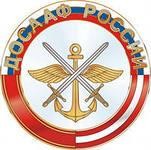 Материалы	для проведения промежуточной	и итоговой  аттестацииобучающихся  по программе	профессиональнойподготовки	водителей  транспортных средств категории «А» и «В»                                              Удомля 20161.Общие положенияВ течение периода обучения преподаватель (мастер производственного об учения) обязан проверять знания, умения и навыки обучаемых с объявлением и выставлением оценок в журнале учёта занятий. На теоретических  занятиях оценки выставляются за знание ранее пройденного материала, на лабораторно- практических, практических занятиях и тренировках - за выполненную практическую работу (норматив), при вождении машин -за выполнение контрольной проверки и каждого упражнения. В конце курса обучения на основании текущих оценок и по результатам сдачи экзаменов выставляются итоговые оценки по всем предметам программ обучения. Контроль  успеваемости и качества подготовки обучающихся, контроль успеваемости и качества подготовки обучающихся включает текущий контроль успеваемости, промежуточную аттестацию и итоговую аттестацию.Текущий контроль успеваемости предназначен для проверки хода и качества усвоения учебного материала, стимулирования учебной работы обучающихся и совершенствования методики проведения занятий. Он может проводиться в ходе всех видов занятий в форме, избранной преподавателем (мастером производственного обучения) или предусмотренной тематическим планом. Результаты текущего контроля успеваемости отражаются в  журнале учета учебных занятий и используются для оперативного управления учебно- воспитательным процессом.Промежуточная аттестация имеет целью определить степень достижения учебных целей по учебному предмету (темам) и проводится в форме зачетов. Знания,   умения  и   навыки  обучающихся  определяются  оценками    «отлично»,«хорошо»,     «удовлетворительно»,     «неудовлетворительно»,     «зачтено»   или«незачтено».Итоговая аттестация организуется и проводится в установленном порядке. Виды аттестационных испытаний устанавливаются учебной программой и учебным планом.Квалификационный экзамен организуются и проводятся с целью проверки качества знаний и умений учащихся в соответствии с требованиями программы. К сдаче выпускных экзаменов допускаются лица, прошедшие полный курс обучения, выполнившие все практические работы и получившие положительные итоговые оценки по всем предметам (разделам) программы подготовки.К экзаменам не допускаются обучающиеся, пропустившие более 20 % занятий или не полностью выполнившие предусмотренные программой практические работы.Квалификационные экзамены у граждан, обучавшихся по программам профессиональной подготовки специалистов массовых технических профессий и переподготовки (повышения квалификации), принимают комиссии, назначенные решением руководителя образовательного учреждения. Председателем комиссии назначается один из заместителей руководителя образовательного учреждения. В состав комиссии входят преподаватели и старшие мастера производственного обучения. Экзамены проводятся в соответствии с организационными указаниями программ обучения.Порядок проведения экзаменов.Перед началом экзамена председатель комиссии объявляет обучающимся, допущенным к экзаменам, порядок их проведения, количество дисциплин по которым будет проходить проверка знаний. Для подготовки к ответу вызываются 3-4 человека, в последующем перед ответом каждого экзаменуемого вызывается очередной обучаемый. По разрешению председателя комиссии он берёт по билету для каждой из заявленных дисциплин отдельно, называет их номера, знакомится с содержанием билетов и, получив разрешение, готовится к ответу. Каждый обучающийся готовится к ответу за отдельным столом. Обучающемуся разрешается пользоваться материальной частью, плакатами, схемами и таблицами.  Запрещается  пользоваться  учебниками,  конспектами,   описаниями,руководствами и другими справочными материалами, не допускаются также взаимные консультации. Приём экзаменов проводится в присутствии всех членов комиссии. На теоретические вопросы экзаменационного билета обучающийся отвечают, используя материальную часть, макеты, плакаты, схемы. Макеты, плакаты и схемы используются в тех случаях, когда объяснить устройство агрегата, узла или аппарата без материальной части не представляется возможным. Члены комиссии после ответа сдающего экзамен на все вопросы экзаменационных билетов в целях полного выяснения знаний и практических навыков обучаемого могут задавать ему дополнительные вопросы в пределах программы обучения. Если экзаменуемый не может ответить на вопросы экзаменационного билета, ему разрешается взять второй билет, но оценка за ответ в этом случае снижается на один балл. Билеты, на которые были даны ответы, повторно в экзаменуемой группе не используются. Знания и практические навыки сдающих экзамены оцениваются по четырёхбальной системе. При выставлении оценок по ответам на вопросы экзаменационного  билета необходимо руководствоваться следующим: «отлично» - если экзаменуемый исчерпывающе и чётко ответил на поставленные вопросы, технически грамотно выполнил практические работы на материальной части в соответствии с нормативами, установленными для оценки «отлично»; «хорошо» - если экзаменуемый полно ответил на вопросы билета без наводящих вопросов, полностью выполнил практические работы на материальной части в соответствии с нормативами, установленными для оценки «хорошо»; «удовлетворительно» - если экзаменуемый ответил на вопрос правильно, но недостаточно полно и для выяснения знаний ему задавали наводящие вопросы; делал не значительные ошибки в практических действиях на материальной части, выполнил нормативы, установленные для оценки «удовлетворительно»; «неудовлетворительно» - если экзаменуемый не мог правильно ответить на поставленный вопрос, неправильно действовал на материальной части, не выполнил нормативы, установленные для оценки «удовлетворительно».Выполнение установленных программой нормативов и оценка по практическим навыкам имеют определяющее значение. Во всех случаях при неудовлетворительной оценке по нормативам и практическим навыкам не может быть выведена положительная итоговая оценка. Общая оценка за ответы на билет не должна превышать оценку, полученную за выполнение практической работы. Закончившими обучение считаются лица, получившие на экзаменах по всем предметам положительные итоговые оценки.Лицам, окончившим обучение, выдается документы установленного образца за подписью председателя экзаменационной комиссии, скреплённой печатью образовательного учреждения. Обучаемые, не сдавшие экзамены в связи с болезнью или по другим уважительным причинам, к экзаменам допускаются с очередным учебным взводом (группой) данной специальности. Обучаемые, получившие неудовлетворительные оценки, к повторному экзамену допускаются после дополнительной подготовки.В случае разногласий между членами комиссии председателю предоставляется право окончательного решения об оценке знаний и выпуске каждого обучаемого. Результаты экзаменов оформляются протоколом, который подписывается председателем, членами комиссии, руководителем  образовательного учреждения, скрепляется печатью и подлежит хранению в образовательном учреждении в течение 5 лет.Документы, выдаваемые обучаемым, прошедшим подготовку по специальностям, связанным с управлением транспортных средств, является основанием для сдачи квалификационных экзаменов комиссиям Госавтоинспекции на присвоение квалификации водителей транспортных средств и получение соответствующих водительских удостоверений. Порядок сдачи квалификационных экзаменов на получение права управления транспортными средствами и выдачи водительских удостоверений определяется руководящими документами Министерства внутренних дел Российской Федерации.Проверка теоретических знаний при проведении квалификационного экзамена проводится по предметам:«Основы законодательства в сфере дорожного движения» (для     категорий«А», «В»);«Психофизиологические  основы  деятельности  водителя»  (для  категорий«А», «В»);«Первая помощь при дорожно-транспортном происшествии» (для категорий«А», «В»);«Устройство и техническое обслуживание транспортных средств   категории«А» как объектов управления»;«Устройство и техническое обслуживание транспортных средств   категории«В» как объектов управления»;«Основы управления транспортными средствами категории «А»»;«Основы управления транспортными средствами категории «В»»;«Организация	и	выполнение	грузовых	перевозок	автомобильным транспортом» (для категории «В»);«Организация	и	выполнение	пассажирских	перевозок	автомобильным транспортом» (для категории «В»);Для категории «А» практическая квалификационная работа заключается в выполнении заданий по управлению транспортным средством категории «А» на закрытой площадке или автодроме.Для категории «В» практическая квалификационная работа при проведении квалификационного экзамена состоит из двух этапов. На первом этапе проверяются первоначальные навыки управления транспортным средством категории «В» на закрытой площадке или автодроме. На втором этапе осуществляется проверка навыков управления транспортным средством категории «В» в условиях дорожного движения.Состав и структура экзаменационных билетов для проведения комплексного экзамена. Указаны в приложениях к настоящему положению.КОНТРОЛЬНЫЕ ВОПРОСЫ ПО ТЕМЕ:«ОСНОВЫ ЗАКОНОДАТЕЛЬСТВА В СФЕРЕ ДОРОЖНОГО ДВИЖЕНИЯБИЛЕТ № 1Что обозначает термин «Автомагистраль»?Что должен учитывать водитель при выборе скорости движения?БИЛЕТ № 2Что такое «вынужденная остановка»?Назовите разрешенные максимальные скорости движения для легковых автомобилей, легковых автомобилей с прицепами на:а)автомагистралях;	б)	других	дорогах	вне	населенных	пунктов;в)в населенных пунктах, обозначенных знаками на белом фонеБИЛЕТ № 3Что обозначает термин «Главная дорога»?Что запрещается водителю относительно скорости движения (п. 10.5 ПДД)?БИЛЕТ №4Что обозначает термин «Маршрутно-транспортное средство»?В чем водитель обязан убедиться, прежде чем начать обгон?БИЛЕТ №5В чем различие знаков «населенный пункт» на белом и синем фоне? Назовите эти различия.Где запрещен обгон, согласно п.11.5 ПДД?БИЛЕТ № 6Чем различаются термины «Остановка» и «Стоянка»?В каких местах у перекрестка должен остановить свое транспортное средство водитель при запрещающем сигнале светофора или регулировщика?БИЛЕТ № 7Что	обозначает	термин	«Перекресток»?	Назовите	его	границы.	Что запрещается в пределах перекрестка?Где	и	при	каких	условиях	разрешена	остановка	на	левой	стороне дороги?БИЛЕТ № 8Что обозначает термин «Недостаточная видимость»?В	каких	случаях	водитель	обязан	уступить	дорогу,	если	встречный разъезд затруднен?БИЛЕТ № 9Что называется обгоном?Водителям каких транспортных средств и при каких условиях разрешено ставить на стоянку автомобиль с полным или частичным заездом  на тротуар или под углом к проезжей части?БИЛЕТ № 10Что обозначает термин «Преимущество (приоритет)?Где запрещена остановка?БИЛЕТ №11Что	такое	«полоса	движения»?	как	определить	количество	полос движения на проезжей части?Где запрещена стоянка?БИЛЕТ № 12Что обозначает термин «Уступить дорогу» (не создавать помех)?Назовите 5 общих правил проезда перекрестков?БИЛЕТ № 13Какие документы водитель должен иметь при себе и по требованию сотрудников милиции передавать им для проверки?Что запрещается водителю непосредственно на пешеходном переходе? И за 5 м перед ним?БИЛЕТ № 14Кому разрешается не пристегиваться ремнем безопасности и при каких условиях?Когда запрещается выезжать на ж/д переезд?БИЛЕТ № 15При каких неисправностях и при каких условиях запрещается дальнейшее движение, даже до места ремонта или стоянки?Действия водителя при вынужденной остановке на ж/д переезде?БИЛЕТ № 16Расскажите о порядке перевозки детей в легковых автомобилях?Что запрещается водителю непосредственно на ж/д переезде, за 50  м перед и за ним, за 100 м до него?БИЛЕТ № 17Расскажите порядок действий водителей, причастных к ДТП?Расскажите, что запрещается на автомагистралях?БИЛЕТ № 18Что запрещается водителю?Спец.сигналы: бело-лунный, оранжевый, синий на неподвижном ТС, синий на движущемся автомобиле, спец. звуковой сигнал. При включении каких сигналов ТС получает преимущество в движении? Водители каких ТС оборудованных этими сигналами могут отступать от требований дорожных знаков и разметки?БИЛЕТ № 19В каком случае разрешается движение по реверсивным полосам при включенных реверсивных светофорах? По полосам какого направления?Что запрещается в дворовых территориях?БИЛЕТ № 20В каких местах водители должны остановиться при запрещающих сигналах светофора или регулировщика?а) на перекрестке, б) перед ж/д переездом, в) в других местахВ	каких   случаях   водитель	нерельсового	ТС	обязан	уступить	дорогу трамваю?БИЛЕТ №21В каких случаях включается аварийная сигнализация?В каких случаях водитель нерельсового ТС имеет преимущество перед трамваем?БИЛЕТ № 22В каких случаях и на каких расстояниях водитель должен выставить знак аварийной остановки?Где водители должны уступать дорогу МТС, начинающим движение от обозначенного места остановки.БИЛЕТ №23Расскажите правила подачи предупредительных сигналов, подаваемых световыми указателями поворотов или рукой.В каких случаях в светлое время суток, с целью обозначения движущегося ТС должен быть включен дневные ходовые огни (ближний свет фар, противотуманные фары)?БИЛЕТ № 24Расскажите общие правила поворотов (п.п.8.5, 8.6, 8.7 ПДД)В каких случаях используются противотуманные фары (п. 19.4 ПДД)?БИЛЕТ №25Расскажите все, что вы знаете о повороте налево. В какую полосу можно поворачивать, а в какую нельзя (п.8.5, 8.7, 8.8, 8.9, 9.6, 13.12)?Расскажите	о	правилах	пользования	фарой-прожектором,	фарой- искателем, задними противотуманными фонарями и звуковым сигналом.БИЛЕТ № 26Назначение, расположение и взаимодействие основных агрегатов, узлов, механизмов и систем.Основные требования, предъявляемые к рулевому правлению.БИЛЕТ № 27Работа рулевого управления.Схема и принципы действия тормозных систем.БИЛЕТ № 28Назначение и расположение приборов систем охлаждения.Меры противопожарной безопасности, правила тушения пожара.БИЛЕТ № 29Назначение, устройство и работа генератора.Основные мероприятия по снижения вредных последствий на окружающую среду при эксплуатации и ремонте.БИЛЕТ №30Назовите места, где запрещен разворот (п.8.4)Назовите правила перевозки людей при буксировке механического ТСБИЛЕТ №31Назовите места, где запрещено движение задним ходомВ каких случаях запрещена буксировка?БИЛЕТ №32Назовите способы разворота на узкой дороге без и с использованием прилегающей территории.Расскажите, какими ТС могут управлять водители, имеющие  в водительском удостоверении: а) кат.»А», б) кат. «В», в) кат.»С», г)кат. «Д», д) кат. «Е»БИЛЕТ № 33При каких условиях и для каких целей разрешено использовать для движения трамвайные пути.Назовите случаи, когда запрещается перевозить людей.БИЛЕТ № 34Как обозначается груз, выступающий за габариты ТС спереди, сзади, сбоку в  светлое  время суток? В темное время суток? При каких условиях?В каких случаях, каким ТС, при каких условиях разрешается движение ТС по обочинам?КОНТРОЛЬНЫЕ ВОПРОСЫ ПО ТЕМЕ:«ПСИХОФИЗИОЛОГИЧЕСКИЕ ОСНОВЫ ДЕЯТЕЛЬНОСТИ ВОДИТЕЛЯ»БИЛЕТ №1Причины	отвлечения	внимания	во	время	управления	транспортным средством.Свойства личности и темперамент.БИЛЕТ №2Монотония, влияние усталости и сонливости на свойства внимания.Характеристика вербальных и невербальных средств общения.БИЛЕТ №3Память, виды памяти и их значение для накопления профессионального опыта.Влияние рекламы, прессы и киноиндустрии на поведение водителя.БИЛЕТ №4Зрительная система, поле зрения, острота зрения и зона видимости.Влияние темперамента на стиль вождения.БИЛЕТ №5Влияние	возрастных	и	гендерных	различий	на	формирование психомоторных навыков.Факторы, влияющие на уменьшение поля зрения водителя.БИЛЕТ №6Понятие социального давления.Системы восприятия и их значение в деятельности водителя.БИЛЕТ №7Влияние скорости движения транспортного средства, алкоголя, медикаментов и эмоциональных состояний водителя на восприятие дорожной обстановки.Понятие общения, его функции, этапы общения.БИЛЕТ №8Влияние социальной роли и социального окружения на стиль вождения.Конфликтные ситуации и конфликты на дороге.БИЛЕТ №9Способность сохранять внимание при наличии отвлекающих факторов.Взаимоотношения водителя с другими участниками дорожного движения.БИЛЕТ №10Стили общения.Причины агрессии и враждебности у водителей и других участников дорожного движения.БИЛЕТ №11Качества человека, важные для общения.Тип мышления, приводящий к агрессивному поведению.БИЛЕТ №12Периферическое и центральное зрение.Способы нейтрализации социального давления в процессе управления транспортным средством.БИЛЕТ №13Способы профилактики усталости.Уязвимые участники дорожного движения, требующие особого внимания.БИЛЕТ №14Другие системы восприятия (слуховая система, вестибулярная система, суставно-мышечное чувство, интероцепция) и их значение в деятельности водителя.Факторы, влияющие на быстроту реакции.БИЛЕТ №15Причины предоставления преимущества на дороге транспортным средствам, оборудованным специальными световыми и звуковыми сигналами.Изменение поведения водителя после употребления алкоголя и медикаментов.БИЛЕТ №16Особенности поведения водителей и пешеходов в жилых зонах и в местах парковки.Влияние плохого самочувствия на поведение водителя.КОНТРОЛЬНЫЕ ВОПРОСЫ ПО ТЕМЕ:«ПЕРВАЯ ПОМОЩЬ ПРИ ДОРОЖНО-ТРАНСПОРТНОМ ПРОИСШЕСТВИИ»Билет № 1Когда следует проводить сердечно-легочную реанимацию пострадавшего?При потере пострадавшим сознания, независимо от наличия пульса на сонной артерии и дыхания.При потере пострадавшим сознания и отсутствия пульса на сонной артерии, а также признаков дыхания.Билет № 2Какие сведения необходимо сообщить диспетчеру для вызова «Скорой помощи» при ДТП?Указать общеизвестные ориентиры, ближайшие к месту ДТП. Сообщить о количестве пострадавших, указать их пол и возраст.Указать улицу и номер дома, ближайшего к месту ДТП. Сообщить, кто пострадал в ДТП (пешеход, водитель автомобиля или пассажиры), и описать травмы, которые они получили.Указать точное место совершенного ДТП (назвать улицу, номер дома и общественные ориентиры, ближайшие к месту ДТП). Сообщить о количестве пострадавших, их пол, примерный возраст, и о наличие у них признаков жизни, а также сильного кровотечения.Билет № 3Как следует расположить руки на грудной клетке пострадавшего при выполнении непрямого массажа сердца?Основание ладоней обеих рук должны располагаться на грудной клетке на два пальца выше мечевидного отростка так,  чтобы большой палец одной руки указывал в сторону левого плеча пострадавшего, а другой – в сторону правого плеча.Основания ладоней обеих рук, которые накладываются одна на другую, должны располагаться на грудине на два пальца выше мечевидного отростка так, чтобы большой палец одной  руки указывал в сторону подбородка пострадавшего, а другой – в сторону живота.Непрямой массаж сердца выполняют Основания  ладони только одной руки, расположенной нагрудине на два пальца выше мечевидного отростка. Направление большого пальца не имеет значения.Билет № 4В чем заключается первая помощь пострадавшему, находящемуся в сознании, при повреждении позвоночника?Уложить пострадавшего на бок.Лежащего пострадавшего не перемещать. Следует наложить ему на шею импровизированную шейную шину,  не изменяя положения  шеи и тела.Пострадавшему, лежащему на спине, подложить под шею валик из одежды и приподнять ноги.Билет № 5При открытом переломе конечностей, сопровождающемся кровотечением, первую помощь начинают:С наложения импровизированной шины.С наложения жгута выше раны на месте перелома.С наложения давящей повязки.Билет № 6Какова первая помощь при травме волосистой части головы?Наложить импровизированную шейную шину. К ране волосистой части головы приложить давящую повязку из стерильного бинта, пострадавшего уложить на бок с согнутыми в коленях ногами,  к голове приложить холод.Наложить импровизированную шейную шину, на рану наложить стерильный ватный тампон, пострадавшего уложить на спину, приподняв ноги. К голове приложить холод.Шейную шину не накладывать, рану заклеить медицинским пластырем, пострадавшего уложить на бок только в случае потери им сознания.Билет №7При потере пострадавшим сознания и наличие пульса на сонной артерии для оказания первой помощи его необходимо уложить:На спину с подложенным под голову валиком.На спину с вытянутыми ногами.На бок так, чтобы согнутые колени опирались о землю, а верхняя рука находилась под щекой.Билет № 8На какой срок может быть наложен кровоостанавливающий жгут?Не более получаса в теплое время года и не более одного часа в холодное время года.Не более одного часа в теплое время года и не более получаса в холодное время года.Время не ограничено.Билет № 9О каких травмах у пострадавшего может свидетельствовать поза «лягушки» (ноги согнутые в коленях и разведены, а стопы развернуты подошвами друг к другу) и какую первую помощь необходимо при  этом оказать?У пострадавшего могут быть ушиб брюшной стенки, перелом лодыжки, перелом костей стопы. При первой помощи вытянуть ноги, наложить шины на обе ноги от голеностопного сустава до подмышки.У пострадавшего могут быть перелом шейки бедра, костей таза, перелом позвоночника, повреждение внутренних  органов малого таза, внутренне кровотечение. Позу ему не менять, ноги не вытягивать, шины не накладывать. При первой помощи подложить под колени валик из мягкой ткани, к животу по возможности приложить холод.У пострадавшего могут быть перелом костей голени и нижней трети бедра. При первой помощи наложить шины только на травмированную ногу от голеностопного до коленного сустава, не вытягиваю ногуБилет № 10Как определить наличие пульса на сонной артерии пострадавшего?Три пальца руки располагаются с левой стороны шеи под нижней челюстью.Три пальца руки располагаются с левой стороны шеи на уровне щитовидного хряща гортани (кадыка) и осторожно продвигают вглубь шеи между щитовидным хрящом и ближайшей к хрящу мышцей.Большой палец руки располагается на шее под подбородком с одной стороны гортани, а остальные пальцы – с другой стороны.Билет № 11Что необходимо сделать для извлечения инородного тела, попавшего в дыхательные пути пострадавшего?Уложить пострадавшего на свое колено лицом вниз и ударить кулаком по спине несколько раз.Вызвать рвоту, надавив на корень языка. При отрицательном результате ударить ребром ладони по спине пострадавшего либо встать спереди и сильно надавить кулаком на его живот.Ударить несколько раз ладонью по спине пострадавшего. При отрицательном результате встать сзади, обхватить его обеими руками на уровне нижних ребер, сцепить свои руки в кулак, одновременно сдавить его ребра и резко надавить на область живота кулаком в направлении внутрь и кверху.Билет № 12Каковы признаки кровотечения из крупной артерии и первая помощь при её ранении?Одежда быстро пропитывается кровью, кровь темного цвета вытекает из раны пассивно. Накладывается давящая повязка на место ранения.Одежда пропитана кровью, кровь алого цвета вытекает из раны пульсирующей струей.Накладывается кровоостанавливающий жгут выше места ранения не менее чем на 3-5 см.Одежда пропитывается кровью только в месте ранения (цвет  крови не имеет значения), кровь вытекает из раны пассивно. Накладывается кровоостанавливающий жгут ниже места ранения не менее чем на 3-5 см.Билет № 13Разрешено ли давать пострадавшему, находящемуся в бессознательном состоянии, лекарственные средства?Разрешено.Разрешено в случае крайней необходимости.ЗапрещеноБилет № 14Как остановить кровотечение при ранении вены и некрупных артерий?Наложить давящую повязку на место ранения.Наложить жгут выше места ранения.Наложить жгут ниже места ранения.Билет № 15Каким	образов	оказать	первую	помощь	при	ранении,	полученном	в результате ДТП?Промыть рану водой, удалить инородные тела, попавшую в рану, приложить стерильную вату, закрепив её бинтовой повязкой.Надеть медицинские перчатки, рану промыть спиртовым раствором йода, смазать лечебной мазью и заклеить сплошным лейкопластырем.Надеть медицинские перчатки, рану не промывать, на рану наложить марлевую стерильную салфетку, закрепив её лейкопластырем по краям или бинтовой повязкой.Билет № 16Как обеспечить восстановление и поддержание проходимости дыхательных путей пострадавшего при подготовке к проведению сердечно-легочной реанимации?Уложить пострадавшего на спину и, не запрокидывая ему голову, сжать щеки, чтобы раздвинуть губы и раскрыть  рот. Очистить ротовую полость от слизи и рвотных масс.Билет № 17Каким образом проводится сердечно-легочная реанимация пострадавшего?Искусственная вентиляция легких и непрямой массаж сердца: вначале 1 вдох методом «Рот ко рту», затем 15 надавливаний на грудину.Непрямой массаж сердца и искусственная вентиляция легких: вначале 5 надавливаний на грудину, затем 1 вдох методом «Рот ко рту».Непрямой массаж сердца и искусственная вентиляция легких: вначале 30 надавливаний на грудину, затем 2 вдоха методом «Рот ко рту».Билет № 18Как оказывается первая помощь при переломах конечностей, если отсутствует транспортные шины и подручные средства для их изготовления?Верхнюю конечность вытянутую вдоль тела, прибинтовывают к туловищу. Нижние конечности прибинтовывают друг у другу, проложив между ними мягкую ткань.Верхнюю конечность, согнутую в локте, подвешивают на косынке и прибинтовывают к туловищу. Нижние конечности прибинтовывают друг к другу, обязательно проложив между ними мягкую ткань.Верхнюю конечность, согнутую в локте, подвешивают на косынке и прибинтовывают к туловищу. Нижние конечности плотно прижимают друг к другу и прибинтовывают.Билет № 19В каких случаях пострадавшего извлекают из салона автомобиля?Всегда при потере потерпевшим сознания.При потере потерпевшим сознания и отсутствия у него пульса на сонной артерии и признаков дыхания.При переломах нижних конечностей.Билет № 20Какова первая помощь при наличии признаков термического ожога второй степени (покраснение и отек кожи, образование на месте ожога пузырей, наполненных жидкостью, сильная боль)?Полить ожоговую поверхность холодной водой, смазать спиртовой настойкой йода, накрыть стерильной салфеткой и туго забинтовать. Дать болеутоляющее средство из индивидуальной аптечки.Вскрыть пузыри, очистить ожоговую поверхность от остатков одежды, накрыть стерильной салфеткой (не бинтовать), приложить холод, поить пострадавшего водой.Пузыри не вскрывать, остатки одежды с обожженной поверхности   неудалять, рану накрыть стерильной салфеткой (не бинтовать), приложить холод, дать болеутоляющее средство из индивидуальной аптечки (при отсутствии аллергии на него) и поить пострадавшего водой.КОНТРОЛЬНЫЕ ВОПРОСЫ ПО ТЕМЕ:«УСТРОЙСТВО И ТЕХНИЧЕСКОЕ ОБСЛУЖИВАНИЕ ТРАНСПОРТНЫХ СРЕДСТВ КАТЕГОРИИ «А» КАК ОБЪЕКТОВ УПРАВЛЕНИЯ»БИЛЕТ №1Классификация и основные технические характеристики транспортных средств категории "A".Электронные системы управления микропроцессорной системой зажигания.БИЛЕТ №2Общее устройство и принцип работы двухтактного двигателя внутреннего сгорания; общее устройство.Аккумуляторные батареи, их назначение, общее устройство и маркировкаБИЛЕТ №3Общее устройство транспортных средств категории "A".Неисправности тормозных систем, при наличии которых запрещается эксплуатация транспортного средства.БИЛЕТ №4Назначение и расположение органов управления, контрольно- измерительных приборов, индикаторов, звуковых сигнализаторов и сигнальных ламп.Общее устройство принцип работы четырехтактного двигателя внутреннего сгорания.БИЛЕТ №4Виды бензинов, применяемых в двигателях с различной степенью сжатия; понятие об октановом числе.Назначение, общее устройство и принцип работы стартера; признаки неисправности стартера.БИЛЕТ №5Назначение и состав трансмиссии транспортных средств категории "A".Общее устройство и принцип работы внешних световых приборов и звуковых сигналов.БИЛЕТ №6Назначение и общее устройство первичной (моторной) передачи.Правила эксплуатации аккумуляторных батарей; состав электролита и меры безопасности при его приготовлении.БИЛЕТ №7Неисправности двигателя, при наличии которых запрещается эксплуатация транспортного средства.Виды охлаждающих жидкостей, их состав и эксплуатационные свойства.БИЛЕТ №8Назначение, разновидности и принцип работы сцепления.Неисправности электрооборудования, при наличии которых запрещается эксплуатация транспортного средства.БИЛЕТ №9Правила эксплуатации сцепления, обеспечивающие его длительную и надежную работу.Меры безопасности при выполнении работ по ежедневному техническому обслуживанию мотоцикла.БИЛЕТ №10Назначение, общее устройство и принцип работы механической коробки передач.Устройство и принцип работы передней вилки.БИЛЕТ №11Устройство и принцип работы амортизатора.Устройство	и	принцип	работы	пускового	механизма	с	механическим приводом (кик-стартера).БИЛЕТ №12Тормозные системы, их назначение, общее устройство и принцип работы; тормозные механизмы и тормозные приводы.Меры	по	защите	окружающей	природной	среды	при	эксплуатации транспортного средства.БИЛЕТ №13Понятие о передаточном числе и крутящем моменте.Виды мотоциклетных колес; крепление колес; конструкции и маркировка мотоциклетных шин.БИЛЕТ №14Тормозные жидкости, применяемые в тормозной системе с гидравлическим приводом, их виды и правила применения.Технический осмотр транспортных средств, его назначение, периодичность и порядок проведения.БИЛЕТ №15Общее устройство и принцип работы генератора; признаки неисправности генератора.Назначение	контрольного	осмотра	и	ежедневного	технического обслуживания.БИЛЕТ №16Устройство	и	принцип	работы	приборов	бесконтактной	и микропроцессорной систем зажигания.Противопожарная безопасность на автозаправочных станциях.БИЛЕТ №17Назначение системы зажигания; разновидности систем зажигания.Назначение и состав ходовой части транспортных средств категории "A"; назначение и общее устройство рамы транспортного средства.БИЛЕТ №18условия эксплуатации шин, обеспечивающие их надежность.вторичная (задняя) передача.БИЛЕТ №19Устройство механического привода выключения сцепления.Неисправности	ходовой	части,	при	наличии	которых	запрещается эксплуатация транспортного средства.КОНТРОЛЬНЫЕ ВОПРОСЫ ПО ТЕМЕ:«УСТРОЙСТВО И ТЕХНИЧЕСКОЕ ОБСЛУЖИВАНИЕ ТРАНСПОРТНЫХ СРЕДСТВ КАТЕГОРИИ «В» КАК ОБЪЕКТОВ УПРАВЛЕНИЯ»БИЛЕТ № 1Назначение, классификация, общее устройство транспортного средства.Назначение, устройство и работа генератораБИЛЕТ № 2Виды, назначение и принцип работы двигателей и их механизмов.Назначение, устройство и работа стартера.БИЛЕТ №3Назначение и виды систем охлаждения. Схема работы.Назначение аккумуляторных батарей, основные характеристики.БИЛЕТ № 4Назначение и принципиальная схема работы системы смазки.Назначение и общее устройство коробки передач.БИЛЕТ № 5Назначение и расположение приборов систем охлаждения.Трансмиссионные масла и пластичные смазки, их применение, основные свойства и маркировка.БИЛЕТ № 6Назначение и виды тормозных систем.Виды подвесок. Назначение, устройство и работа передней и задней подвесок.БИЛЕТ № 7Схема и принцип действия тормозных систем. Антиблокировочная система тормозов.Назначение,	устройство	и	работа	карданной	и	главной	передач, ифференциала, полуосей привода и ведущих колес.БИЛЕТ № 8Сцепление, его виды, назначение, общее устройство.Признаки неисправностей тормозной системы.БИЛЕТ № 9Назначение и работа внешних световых приборов и звуковых сигналов, КИП, стеклоочистителей, стеклоомывателей, системы отопления и кондиционирования.Неисправности рулевого управления, их признаки и причины.БИЛЕТ № 10Основные требования, предъявляемые к рулевому управлению.Виды систем активной безопасности: антиблокировочная	Система (А В S), антипробуксовочная система (A S С).БИЛЕТ №11Назначение, расположение, общее устройство рулевого управления.Виды,	периодичность	и	порядок	основных	работ	по	техническому обслуживанию.БИЛЕТ № 12Работа рулевого управления.Особенности	эксплуатации	различных	типов	коробок	переключения передач (механической, АКПП, вариатора и роботизированной коробки).БИЛЕ Т№ 13Назначение, общее устройство, работа приборов подачи и очистки топлива, воздуха и их расположение на транспортном средстве.Виды систем активной безопасности: система голосового управления функциями (V A F), система помощи при торможении (В A S, ВА), система парктроник (Р D S), система курсовой устойчивости (Е S Р), назначение и использование.БИЛЕТ № 14Типы кузовов, устройство кузова, системы пассивной безопасности.Проверка технического состояния перед выездом.БИЛЕТ №15Назначение, устройство и работа генератора.Меры противопожарной безопасности, правила тушения пожара.БИЛЕТ № 16Назначение, устройство и работа стартера.Основные мероприятия по снижению вредных последствий на окружающую среду при эксплуатации и ремонте.БИЛЕТ №17Назначение и виды системы охлаждения. Схема работы.Общие требования безопасности при эксплуатации транспортных средств.БИЛЕТ № 18Назначение и общее устройство коробки передач.Устройство автомобильных колес и шин. Маркировка шин и дисков.БИЛЕТ № 19Назначение и схема работы системы зажигания.Безопасность	труда	при	проведении	мелких	ремонтных	работ	и технического обслуживания.БИЛЕТ № 20Сцепление, его виды, назначение, общее устройство.Виды,	периодичность	и	порядок	основных	работ	по	техническому обслуживанию.БИЛЕТ № 21Виды, назначение и принцип работы двигателей и их механизмов.Неисправности рулевого управления, их признаки и причины.БИЛЕТ № 22Схема и принцип действия тормозных систем. Антиблокировочная система тормозов.Проверка технического состояния перед выездом.БИЛЕТ № 23Виды систем активной безопасности, их назначение и использование в движении.Виды подвесок. Назначение, устройство и работа передней и задней подвески.БИЛЕТ № 24Назначение, расположение и взаимодействие основных агрегатов, узлов, механизмов и систем.Основные требования, предъявляемые к рулевому управлению.БИЛЕТ № 25Работа рулевого управления.Принцип действия тормозных систем.БИЛЕТ № 26Назначение и расположение приборов систем охлаждения.Меры противопожарной безопасности, правила тушения пожара.БИЛЕТ № 27Назначение, устройство и работа генератора.Основные мероприятия по снижения вредных последствий на окружающую среду при эксплуатации и ремонте.БИЛЕТ № 28Сцепление, его виды, назначение, общее устройство.Виды систем пассивной безопасности.БИЛЕТ № 29Назначение, расположение и взаимодействие основных агрегатов, узлов механизмов и систем.Принцип действия тормозных систем.БИЛЕТ № 30Назначение системы зажигания.Неисправности рулевого управления, их признаки и причины.КОНТРОЛЬНЫЕ ВОПРОСЫ ПО ТЕМЕ:«ОСНОВЫ УПРАВЛЕНИЯ ТРАНСПОРТНЫМИ СРЕДСТВАМИ КАТЕГОРИИ «А»БИЛЕТ №1Силы, действующие на транспортное средство в различных условиях движения.Действия водителя по предотвращению заноса и сноса транспортного средства.БИЛЕТ №2Устойчивость транспортного средства; влияние гироскопического момента на движение транспортного средства в повороте.Алгоритм действий водителя при выполнении перестроений и объезде препятствий.БИЛЕТ №3Посадка водителя, экипировка водителя.Действия водителя при вынужденной остановке в местах, где остановка запрещена.БИЛЕТ №4Активная и пассивная безопасность транспортного средства.Особенности управления транспортным средством при движении по автомагистралям, а также при въезде на автомагистрали и съезде с них.БИЛЕТ №4Порядок пуска двигателя.Понятие о нештатной ситуации.БИЛЕТ №5Правила пользования сцеплением, обеспечивающие его длительную и надежную работу.Действия водителя при блокировке колес в процессе экстренного торможения.БИЛЕТ №6Торможении двигателем.Порядок выполнения обгона, определение целесообразности обгона в зависимости от интенсивности транспортного потока,условий видимости и состояния дорожного покрытия, а также скорости движения обгоняемого транспортного средства.БИЛЕТ №7Действия ручным и ножным тормозом, обеспечивающие плавное замедление в штатных ситуациях и реализацию максимальной тормозной силы в нештатных режимах торможения.Особенности управления транспортным средством с боковым прицепом.БИЛЕТ №8Прерывистый, ступенчатый и комбинированный способы торможения.Перевозка пассажиров и грузов; ограничения по перевозке детей на заднем сиденье транспортного средства; обеспечение безопасной перевозки детей в боковом прицепе.БИЛЕТ №9Особенности управления мотоциклом при наличии антиблокировочной системы.Действия водителя при угрозе столкновения, отказе тормоза, разрыве шины в движении; действия водителя при возгорании транспортного средства.БИЛЕТ №10Особенности управления мотоциклом с автоматизированной и бесступенчатой коробкой передач.Способы выполнения разворота вне перекрестков; остановка на проезжей части дороги и за ее пределами.БИЛЕТ №11Маневрирование в ограниченном пространстве; особенности траектории движения транспортного средства при маневрировании.Порядок движения в жилых зонах.БИЛЕТ №12Причины возможных нештатных ситуаций, возникающих при встраивании в транспортный поток, пересечении транспортного потока, обгоне, торможении при неожиданном появлении препятствия, объезде препятствия, движении по участку дороги с поперечным уклоном, выезде из леса на открытый участок дороги при сильном боковом ветре.Меры предосторожности при приближении к перекресткам.БИЛЕТ №13Действия водителя при движении в транспортном потоке.Занос и снос транспортного средства, причины их возникновения.БИЛЕТ №14Выбор оптимальной передачи при различных скоростях движения.Особенности управления транспортным средством категории "A" при движении по дороге с низким коэффициентом сцепления дорожного покрытия.БИЛЕТ №15Движение в горной местности, на крутых подъемах и спусках; движение по опасным участкам дорог.Действия водителя по прекращению заноса и сноса  транспортного средства.БИЛЕТ №16Меры предосторожности при движении по ремонтируемым участкам дорог; ограждения ремонтируемых участков дорог, применяемые предупредительные и световые сигналы.Объезд препятствия как средство предотвращения наезда, когда затормозить уже невозможно.БИЛЕТ №17Управление транспортным средством при движении в условиях недостаточной видимости.действия водителя транспортного средства при превышении безопасной скорости на входе в поворот.КОНТРОЛЬНЫЕ ВОПРОСЫ ПО ТЕМЕ:«ОСНОВЫ УПРАВЛЕНИЯ ТРАНСПОРТНЫМИ СРЕДСТВАМИ КАТЕГОРИИ «В»БИЛЕТ №1Рабочее место водителя; оптимальная рабочая поза водителя.Действия водителей транспортных средств при вынужденной остановке в местах, где остановка запрещена.БИЛЕТ №2Регулировка положения сиденья и органов управления для принятия оптимальной рабочей позы.Управление транспортным средством в горной местности, на крутых подъемах и спусках, при движении по опасным участкам дорог (сужение проезжей части, свежеуложенное покрытие дороги, битумные и гравийные покрытия).БИЛЕТ №3Техника руления, обеспечивающая сохранение обратной связи  о положении управляемых колес.Понятие о нештатной ситуации.БИЛЕТ №4Правила пользования сцеплением, обеспечивающие его длительную и надежную работу.Управление транспортным средством при движении в условиях недостаточной видимости (темное время суток, туман, дождь, снегопад).БИЛЕТ №5Порядок пуска двигателя в различных температурных условиях.Действия водителя при угрозе столкновения.БИЛЕТ №6Способы торможения в штатных и нештатных ситуациях.Меры предосторожности при движении по ремонтируемым участкам дорог; ограждения ремонтируемых участков дорог, применяемые предупредительные и световые сигналы.БИЛЕТ №7Особенности управления транспортным средством при наличии АБС.Перевозка пассажиров в легковых и грузовых автомобилях.БИЛЕТ №8Особенности управления транспортным средством с автоматической трансмиссией.Опасные ситуации при проезде перекрестков; управление транспортным средством при проезде пешеходных переходов, мест  остановок маршрутных транспортных средств, железнодорожных переездов, мостов, тоннелей.БИЛЕТ №9Алгоритм действий водителя при выполнении перестроений и объезде препятствий.Причины возможных нештатных ситуаций.БИЛЕТ №10Выбор оптимальной передачи при различных скоростях движения.Порядок движения в жилых зонах; особенности управления транспортным средством при движении по автомагистралям, а также при въезде на автомагистрали и съезде с ни.БИЛЕТ №11Торможении двигателем.Управление транспортным средством при движении с прицепом и при буксировке механических транспортных средств.БИЛЕТ №12Маневрирование в ограниченном пространстве; обеспечение безопасности при движении задним ходом.Условия безопасной смены полосы движения.БИЛЕТ №13Способы парковки транспортного средства.Действия водителя при движении в транспортном потоке.БИЛЕТ №14Управление	транспортным	средством	при	прохождении	поворотов различного радиус.Предотвращающее буксование ведущих колес.БИЛЕТ №15Способы выполнения разворота вне перекрестков.Объезд препятствия как средство предотвращения наезда.БИЛЕТ №16Порядок выполнения обгона и опережения.Действия водителя с учетом типа привода транспортного средства при превышении безопасной скорости на входе в поворот.БИЛЕТ №17Особенности управления транспортным средством при движении по дороге с низким коэффициентом сцепления дорожного покрытия (в гололедицу).Действия	водителя	при	блокировке	колес	в	процессе	экстренного торможении.БИЛЕТ №19Пользование	зимними	дорогами	(зимниками);	движение	по	ледовым переправам; движение по бездорожью.действия водителя по предотвращению и прекращению заноса и сноса переднеприводного, заднеприводного и полноприводного транспортного средства.БИЛЕТ №20Определение целесообразности обгона и опережения; условия безопасного выполнения обгона и опережения; встречный разъезд.Действия водителя при отказе рабочего тормоза, усилителя руля, разрыве шины в движении, отрыве рулевых тяг привода рулевого управления.БИЛЕТ №21Создание условий для безопасной перевозки детей различного возраста; ограничения по перевозке детей в различных транспортных средствах.Занос и снос транспортного средства, причины их возникновения.БИЛЕТ №22Приспособления для перевозки животных, перевозка грузов в легковых и грузовых автомобилях.Действия водителя при возгорании и падении транспортного средства в воду.БИЛЕТ №23Оптимальное размещение и крепление перевозимого груза; особенности управления транспортным средством в зависимости от характеристик перевозимого груза.Оорядок действий органами управления при трогании с места, разгоне с последовательным переключением передач в восходящем порядке, снижении скорости движения с переключением передач в нисходящем порядке.БИЛЕТ №24Действия органами управления скоростью и тормозом при буксовании и блокировке колес.Остановка на проезжей части дороги и за ее пределами.БИЛЕТ №25Силовой и скоростной способы руления; техника выполнения операций с органами управления скоростью, сцеплением, тормозом.Проезд перекрестков; выбор скорости и траектории движения при проезде перекрестков..КОНТРОЛЬНЫЕ ВОПРОСЫ ПО ТЕМЕ:«ОРГАНИЗАЦИЯ И ВЫПОЛНЕНИЕ ГРУЗОВЫХ ПЕРЕВОЗОК АВТОМОБИЛЬНЫМ ТРАНСПОРТОМ»БИЛЕТ №1Заключение договора перевозки грузов.Технико-эксплуатационные показатели работы грузовых автомобилей.БИЛЕТ №2Предоставление транспортных средств, контейнеров для перевозки грузов.Формы	и	технические	средства	контроля	и	диспетчерской	связи	с водителями, работающими на линии, и клиентурой.БИЛЕТ №3Выдача груза, прием груза для перевозки.Оформление и сдача путевых листов и товарно-транспортных документов при возвращении с линии.БИЛЕТ №4Погрузка грузов в транспортные средства и выгрузка грузов из них.Принципы организации перевозок массовых навалочных и сыпучих грузов.БИЛЕТ №5Сроки доставки груза; хранение груза в терминале перевозчика.Организация перевозок различных видов грузов.БИЛЕТ №6Порядок составления актов и оформления претензий.Междугородные перевозки.БИЛЕТ №7Формы и порядок заполнения транспортной накладной и заказа-наряда на предоставление транспортного средства.Перевозка строительных грузов.БИЛЕТ №8Особенности перевозки отдельных видов грузов.Диспетчерская система руководства перевозками.БИЛЕТ №9Предельно допустимые массы, осевые нагрузки и габариты транспортных средств.Пути снижения себестоимости автомобильных перевозок.БИЛЕТ №10Зависимость производительности труда водителя от грузоподъемности подвижного состава.Централизованная	и	децентрализованная	системы	диспетчерского руководства.БИЛЕТ №11Экономическая эффективность автомобильных перевозок.Диспетчерское руководство работой грузового автомобиля на линии.БИЛЕТ №12Повышение грузоподъемности подвижного состава.Порядок	и	способы	взаимодействия	с	диспетчерской	службой автотранспортной организации.БИЛЕТ №13Заключение договора фрахтования транспортного средства для перевозки груза.Типы перевозки грузов: челночные перевозки; перевозка грузов по часам графика; сквозное движение.БИЛЕТ №14Перевозка грузов по рациональным маршрутам; маятниковый и кольцевой маршруты.Обработка путевых листов; оперативный учет работы водителей.БИЛЕТ №16Централизованные перевозки грузов, эффективность централизованных перевозок.Порядок оформления документов при несвоевременном возвращении с линии.БИЛЕТ №17Перевозка грузов в контейнерах и пакетами.Нормы   расхода   топлива   и   смазочных   материалов  для	автомобилей; мероприятия по экономии топлива и смазочных материалов.БИЛЕТ №18Способы	использования	грузовых	автомобилей,	специализированный подвижной состав.Контроль за работой подвижного состава на линии.КОНТРОЛЬНЫЕ ВОПРОСЫ ПО ТЕМЕ:«ОРГАНИЗАЦИЯ И ВЫПОЛНЕНИЕ ПАССАЖИРСКИХ ПЕРЕВОЗОК АВТОМОБИЛЬНЫМ ТРАНСПОРТОМ»БИЛЕТ №1Государственный	надзор	в	области	автомобильного	транспорта	и городского наземного электрического транспорта.Мероприятия по увеличению выпуска подвижного состава на линию.БИЛЕТ №2Виды перевозок пассажиров и багажа.Оганизация таксомоторных перевозок пассажиров.БИЛЕТ №3Определение маршрута перевозки пассажиров и багажа по заказу.Порядок перевозки пассажиров легковыми такси.БИЛЕТ №4Перевозки детей, следующих вместе с пассажиром. 10.Оборудование легковых такси, порядок размещения информации.БИЛЕТ №511.Перевозка	багажа,	провоз	ручной	клади	транспортным	средством, предоставляемым для перевозки пассажиров по заказу.12.Коэффициент	использования	пробега;	мероприятия	по	повышению коэффициента использования пробега.БИЛЕТ №613.Ответственность перевозчика за задержку отправления пассажира.14.Пути	повышения	эффективности	использования	подвижного	состава; работа такси в часы "пик".БИЛЕТ №715.Порядок предъявления претензий к перевозчикам, фрахтовщикам. 16.Количественные показатели (объем перевозок, пассажирооборот,   машино-часы работы).БИЛЕТ №817.Порядок перевозки багажа легковыми такси.18.Качественные	показатели	(коэффициент	технической	готовности, коэффициент выпуска на линию).БИЛЕТ №919.Плата за пользование легковым такси, документы, подтверждающие оплату пользования легковым такси.20.Организация выпуска подвижного состава на линию.БИЛЕТ №1021.Заключение договора фрахтования транспортного средства для перевозки пассажиров и багажа по заказу; отказ от исполнения договора фрахтования транспортного средства для перевозки пассажиров и багажа по заказу или изменение такого договора.22.Диспетчерская	система	руководства	пассажирскими	автомобильными перевозками.БИЛЕТ №1123.Перевозка пассажиров и багажа легковым такси.24.Порядок	и	способы	взаимодействия	с	диспетчерской	службой автотранспортной организации.БИЛЕТ №1225.Скорость движения; техническая скорость.26.Порядок приема подвижного состава на линии, оказание технической помощи на линии.БИЛЕТ №1327.Договор перевозки пассажира, договор фрахтования.28.Централизованная	и	децентрализованная	системы	диспетчерского руководства.БИЛЕТ №1429.Прием и оформление заказа, порядок определения маршрута перевозки. 30.Среднесуточный	пробег;	общий	пробег;	производительность	работыпассажирского автотранспорта.БИЛЕТ №1531.Ответственность за нарушение обязательств по перевозке.32.Оформление и сдача путевых листов при возвращении с линии, обработка путевых листов.БИЛЕТ №1633.Предметы, запрещенные к перевозке в легковых такси. 34.Назначение, основные типы и порядок использования таксометров.БИЛЕТ №1735.Эксплуатационная	скорость,	скорость	сообщения;	мероприятия	по повышению скорости сообщения.36.Путевой (маршрутный) лист; порядок выдачи и заполнения путевых листов.БИЛЕТ №1837.Продолжительность нахождения подвижного состава на линии, среднее расстояние поездки пассажиров.38.Порядок оформления документов при несвоевременном возвращении с линии.БИЛЕТ №1939.Средства диспетчерской связи с водителями такси, работающими на линии, контроль за своевременным возвратом автомобилей в таксопарк.40.Нормы   расхода   топлива   и   смазочных   материалов  для	автомобилей, используемых в качестве легкового такси.БИЛЕТ №2041.Особенности перевозки пассажиров с детьми и лиц с ограниченными возможностями здоровья.42.Основные формы первичного учета работы автомобиля, мероприятия по экономии топлива и смазочных материалов.ПЕРЕЧЕНЬ ПРАКТИЧЕСКИХ КВАЛИФИКАЦИОННЫХ РАБОТ ПРИ ПРОВЕДЕНИИ КВАЛИФИКАЦИОННОГО ЭКЗАМЕНАПРОВОДИТСЯ В СООТВЕТСТВИИ С НОВЫМ   Административным регламентомI.ПРОВЕДЕНИЯ ПРАКТИЧЕСКОГО ЭКЗАМЕНА НА ЗАКРЫТОЙ ОТ ДВИЖЕНИЯ ПЛОЩАДКЕ ИЛИ АВТОДРОМЕ (ПЕРВЫЙ ЭТАП)Содержание экзаменаЭкзамен проводится с целью проверки у кандидатов в водители навыков управления ТС конкретной категории и определения возможности допуска к экзамену в условиях реального дорожного движения либо в случаях, предусмотренных Правилами, вынесения решения о возможности выдачи водительского удостоверения.При проведении первого этапа практического экзамена у кандидата в водители проверяются соответствующие действия, умение и навыки:пользования органами управления ТС;зеркалами заднего вида;трогания с места;маневрирования в ограниченном пространстве передним и задним ходом;построения оптимальной траектории маневра;оценки дистанции, интервала, габаритных параметров ТС;переключения передач;остановки в обозначенном месте;постановки ТС на стоянку параллельно краю проезжей части;въезда в бокс задним ходом;разворота на 180° передним и задним ходом в ограниченном пространстве;управления одной рукой мотоциклом;движения мотоцикла по колейной доске;управление мотоциклом на малой скорости;движения автопоезда по прямой задним ходом;постановки автопоезда задним бортом к платформеПервый этап практического экзамена проводится на закрытой от движения площадке или автодроме (далее - площадка) по комплексам испытательных упражнений для конкретной категории ТС (приложение к Методике проведения первого этапа практического экзамена).Комплексы испытательных упражнений содержат:Для кандидатов в водители ТС категории «А» 3 упражнения:упражнение № 1 - «габаритный коридор», «габаритный полукруг», «разгон- торможение»;упражнение № 2 - «змейка», «колейная доска», «управление на малой скорости»; упражнение № 3 — «габаритная восьмерка»;Примечание. При приеме экзамена на мотоцикле с боковым прицепом выполняется одно испытательное упражнение, включающее следующие элементы:«змейка» (шаг: 5м, ширина коридора: 5м):«габаритная восьмерка» (наружный диаметр кольца: 8 м, расстояние между центрами колец: 6,5 м);«разгон-торможение».Для кандидатов в водители ТС категории «В», «С» и «D» 3 упражнения: а) вариант 1:упражнение № 4 - «остановка и трогание на подъеме»; упражнение № 5 - «параллельная парковка задним ходом»; упражнение № 6 - «змейка»;б) вариант 2:упражнение № 4 - «остановка и трогание на подъеме»; упражнение № 5 - «параллельная парковка задним ходом»; упражнение № 7 - «разворот».в) вариант 3:упражнение № 4 - «остановка и трогание на подъеме»; упражнение № 6 - «змейка»;упражнение № 8 - «въезд в бокс».Вариант, по которому будет проводиться экзамен, устанавливается ежедневно начальником экзаменационного подразделения и объявляется кандидатам в водители непосредственно перед началом практического экзамена.В случае, когда размеры и оборудование площадки позволяют  организовать прием экзамена по всем 3 вариантам одновременно, рекомендуется давать возможность кондидату в водителю самому определять вариант, по  которому буде проводиться экзамен, путем выбора случайным образом одной из 3-х карточек, на которых указаны номера соответствующих вариантов.Для кандидатов в водители ТС категории «Е» («В+Е», «С+Е», «D+Е») 2 упражнения:упражнение № 9 - «постановка к платформе задним бортом»; упражнение № 10 - «прямолинейное движение задним ходом».1.5. Для адаптации к экзаменационному ТС (в случае, если подготовка проводилась на другом ТС) кандидату в водители предоставляется право осуществить пробную поездку в пределах площадки продолжительностью не более 2 мин. При этом в экзаменационном ТС должен присутствовать его владелец (за исключением ТС категории «А»). Ошибки, допущенные в ходе пробной поездки, не протоколируются и не влияют на результат экзамена.После выполнения пробной поездки кандидат в водители может заявить о своей неготовности и отказаться от сдачи экзамена.Организация проведения экзаменаФорма проведения экзамена - индивидуальная. Экзамен может приниматься как от одного, так и от нескольких кандидатов в водители одновременно.Первый этап практического экзамена проводится одним из двух методов:а) один кандидат в водители выполняет в определенной последовательности все упражнения, предусмотренные комплексом. В этом случае кандидат в водители, не останавливая двигатель и не покидая ТС информирует экзаменатора об окончании выполнения одного упражнения и о готовности к выполнению следующего;б) несколько кандидатов в водители поочередно выполняют одно упражнение, предусмотренное комплексом, и затем приступают к выполнению следующего упражнения.Метод проведения экзамена выбирается в зависимости от материально- технического оснащения учебного учреждения, обустроенности и размеров площадки, количества членов приемной комиссии, экзаменуемых и используемых экзаменационных ТС.Последовательность выполнения упражнений, предусмотренных комплексом для конкретной категории ТС, определяется экзаменатором.Упражнения №№ 1-4 выполняются только на ТС с механической трансмиссией.Примечание. При проведении экзамена на получение права на управление ТС категории "D" допускается выполнение упражнения № 4 на ТС с автоматической трансмиссией.ТС должно соответствовать требованиям ПДД и Основных положений по допуску ТС к эксплуатации.Исправное техническое состояние ТС должно быть подтверждено соответствующим документом о прохождении государственного технического осмотра.Перед началом выполнения упражнения ТС должно быть установлено в предстартовой зоне, двигатель - прогрет и остановлен, рычаг коробки переключения передач - в нейтральном положении, стояночный тормоз — включен.Экзамен проводится на площадке, удовлетворяющей следующим требованиям:площадка должна быть обустроена в соответствии со схемами упражнений (см. далее);для упражнения № 4 «Остановка и трогание на  подъеме» использование колейной эстакады не допускается; наклонный участок должен иметь продольный уклон в пределах 8-16 % включительно;покрытие площадки должно быть ровным и однородным;коэффициент сцепления колес с покрытием площадки (в том числе наклонного участка) должен быть не ниже 0,4;в случае проведения экзамена в темное время суток освещенность площадки должна быть не менее 10 лк *.Не допускается проведение экзамена:в случае если ТС не отвечает требованиям, изложенным в предыдущих пунктах данного документа;Контроль при выполнении упражнении осуществляется экзаменационной комиссией визуально.Порядок проведения экзаменаЭкзаменатор знакомит кандидата в водители с формой, методом, порядком проведения экзамена, системой оценки и предлагает выполнить в определенной последовательности упражнения, предусмотренные комплексом для конкретной категории ТС.По командам экзаменатора кандидат в водители занимает место в экзаменационном ТС, осуществляет подготовку к движению и выполняет упражнение.При проведении экзамена экзаменатор контролирует ход выполнения задания, ведет хронометраж времени, подает команды кандидату в водители, классифицирует с помощью контрольной таблицы и фиксирует  в экзаменационном листе ошибки, суммирует количество набранных кандидатом в водители штрафных баллов и выставляет оценку за выполнение каждого упражнения и экзамена в целом. Экзаменатор обеспечивает соблюдение общих требований безопасности на площадке при проведении экзамена.Команды кандидату в водители должны подаваться четко и своевременно. При отсутствии возможности подачи команд голосом (нахождения экзаменатора вне зоны старта) экзаменатор может использовать систему условных  жестов, значения которых предварительно доводятся до сведения кандидата в водители.Результаты экзамена вносятся в протокол и подписываются членами экзаменационной комиссии.Система оценкиИтоговая оценка выставляется на основании оценок за выполнение всех упражнений, предусмотренных комплексом для конкретной категории ТС.Правильность выполнения задания каждого упражнения оценивается по системе: положительная оценка «ВЫПОЛНИЛ», отрицательная - «НЕ ВЫПОЛНИЛ».Для каждого упражнения определен перечень типичных ошибок, которые делятся на грубые, средние и мелкие. В соответствии с этой классификацией за совершение каждой ошибки кандидату в водители начисляются штрафные баллы: за грубую - 5, за среднюю - 3, за мелкую - 1.Оценка «ВЫПОЛНИЛ» выставляется, когда кандидат в водители при выполнении упражнения не допустил ошибок или сумма штрафных баллов за допущенные ошибки составляет менее 5.Оценка «НЕ ВЫПОЛНИЛ» выставляется, когда сумма штрафных баллов за допущенные ошибки составляет 5 или более.Итоговая оценка «СДАЛ» за первый этап практического экзамена выставляется, если кандидат в водители получил оценку «ВЫПОЛНИЛ» за все упражнения, предусмотренные комплексом для конкретной категории ТС.Итоговая оценка «НЕ СДАЛ» выставляется, если кандидат в водители отказался от выполнения упражнения или получил оценку «НЕ ВЫПОЛНИЛ» за два упражнения из всех, предусмотренных комплексом.В случае, если кандидат в водители получил оценку «НЕ ВЫПОЛНИЛ» за одно упражнение из всех, предусмотренных комплексом, ему предоставляется однократная возможность повторно выполнить это упражнение. Номер упражнения, выполняемого повторно, указывается в экзаменационном листе.При положительном результате повторного выполнения упражнения за первый этап практического экзамена кандидату в водители выставляется итоговая оценка«СДАЛ», при отрицательном - «НЕ СДАЛ».ИСПЫТАТЕЛЬНЫЕ УПРАЖНЕНИЯ ДЛЯ ПРОВЕДЕНИЯ ПЕРВОГО ЭТАПА ПРАКТИЧЕСКОГО ЭКЗАМЕНАУсловные обозначения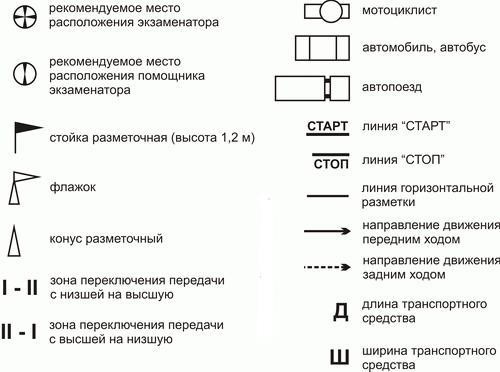 Упражнение № 1"Габаритный коридор", "габаритный полукруг", "разгон-торможение"Содержание.Движение в "габаритном коридоре", подача рукой сигнала левого поворота (разворота), движение по траектории "габаритный полукруг", переключение передач при движении по прямой с низшей на высшую и с высшей на низшую, подача рукой сигнала торможения, остановка перед линией "СТОП" (рис. 1).Задание кандидату в водители.По команде экзаменатора кандидат в водители должен:занять место на мотоцикле в предстартовой зоне;подготовиться к движению;запустить двигатель;занять исходную позицию перед линией "СТАРТ";включить ближний свет фары.По команде экзаменатора кандидат в водители должен выполнить:трогание с места в стартовых воротах;движение	в	"габаритном	коридоре",	заблаговременную	(до	проезда середины коридора) подачу рукой сигнала левого поворота (разворота);движение по траектории "габаритный полукруг";движение по прямой, переключение передач с низшей на высшую и с высшей на низшую;подачу рукой сигнала торможения, плавное торможение, остановку на расстоянии не более 0,4 м перед линией "СТОП".После остановки мотоцикла кандидат в водители должен:включить нейтральную передачу;выключить свет фары;заглушить двигатель;спешиться с мотоцикла;установить мотоцикл в предстартовую зону.1.3. Действия экзаменаторов.Экзаменатор контролирует правильность выполнения задания с   использованиемконтрольной таблицы № 1 и выставляет оценку за упражнение.В ходе выполнения упражнения экзаменатор контролирует зоны старта, разгона, торможения, остановки, а его помощник - зону "габаритного коридора" и "габаритного полукруга".рис.1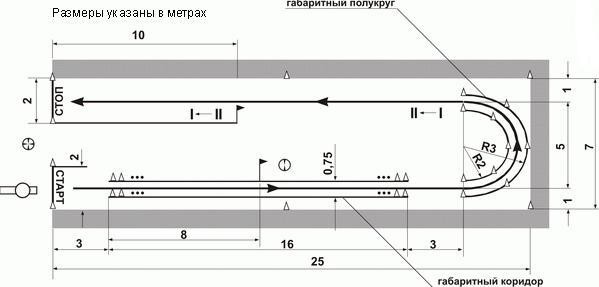 Контрольная таблица № 1Упражнение № 2"Змейка", "колейная доска", "движение с малой скоростью"Содержание.Движение по траектории "змейка", движение по "колейной доске", движение на малой скорости (см. рис. 2).Задание кандидату в водители.По команде экзаменатора кандидат в водители должен:занять место на мотоцикле в предстартовой зоне;подготовиться к движению;запустить двигатель;занять исходную позицию перед линией "СТАРТ";включить ближний свет фары.По команде экзаменатора кандидат в водители должен выполнить:трогание с места в стартовых воротах;движение по траектории "змейка", объезжая первый конус справа;движение по "колейной доске";движение в "габаритном коридоре" с малой скоростью за время не менее 5 с;остановку перед линией "СТОП".После остановки мотоцикла кандидат в водители должен:включить нейтральную передачу;выключить свет фары;заглушить двигатель;спешиться с мотоцикла;установить мотоцикл в предстартовую зону.Действия экзаменаторов.Экзаменатор контролирует правильность выполнения задания с использованием контрольной таблицы № 2 и выставляет оценку за упражнение.В ходе выполнения упражнения экзаменатор контролирует зоны старта, "габаритного коридора" для движения с малой скоростью, остановки, хронометрирует время движения в "габаритном коридоре", а его помощник - зону "габаритной змейки", "колейной доски", подает сигнал к началу хронометража времени.рис.2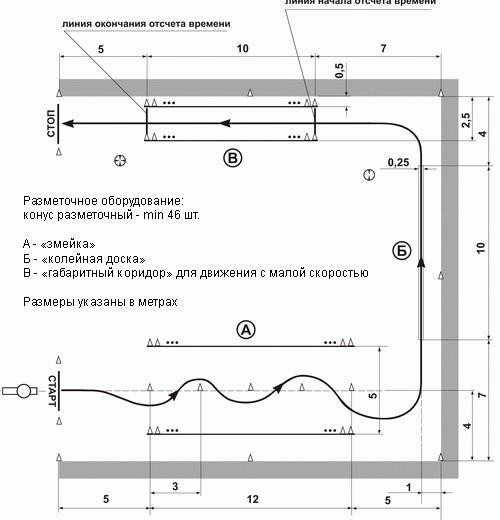 Контрольная таблица № 2Содержание.Упражнение № 3 "Габаритная восьмерка"Движение по траектории "габаритная восьмерка" (см. рис. 3).Задание кандидату в водители.По команде экзаменатора кандидат в водители должен:занять место на мотоцикле в предстартовой зоне;подготовиться к движению;запустить двигатель;занять исходную позицию перед линией "СТАРТ";включить ближний свет фар.По команде экзаменатора кандидат в водители должен выполнить:трогание с места в стартовых воротах;движение по траектории "габаритная восьмерка";остановку перед линией "СТОП".После остановки мотоцикла кандидат в водители должен:включить нейтральную передачу;выключить свет фары;заглушить двигатель;спешиться с мотоцикла;установить мотоцикл в предстартовую зону.Действия экзаменатора.Экзаменатор контролирует правильность выполнения задания с использованием контрольной таблицы № 3 и выставляет оценку за упражнение.В ходе выполнения упражнения экзаменатор контролирует зоны остановки, "габаритной восьмерки", а его помощник - зону старта.Рис.3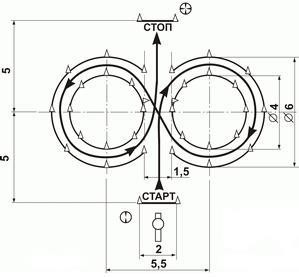 Контрольная таблица № 3Содержание.Упражнение № 4"Остановка и начало движения на подъеме"Движение по наклонному участку, остановка на наклонном участке перед линией "СТОП-1", трогание с места на наклонном участке, остановка перед линией "СТОП" (см. рис. 4).Задание кандидату в водители.По команде экзаменатора кандидат в водители должен:занять место в ТС;подготовиться к движению;запустить двигатель.По команде экзаменатора кандидат в водители должен выполнить: трогание с места в стартовых воротах;движение по наклонному участку;остановку  перед  линией  "СТОП-1"  (вешкой)  таким  образом,  чтобы     всеколеса ТС находились на наклонном участке;фиксацию	ТС	в	неподвижном	состоянии	(стояночным	или	рабочим тормозом);трогание с места на наклонном участке, не допуская отката ТС1 назад на величину, превышающую контрольный интервал L2;остановку перед линией "СТОП".После остановки ТС кандидат в водители должен:включить нейтральную передачу;включить стояночный тормоз;заглушить двигатель;покинуть транспортное средство.4.3. Действия экзаменаторов.Экзаменатор контролирует правильность выполнения задания с использованием контрольной таблицы № 4 и выставляет оценку за упражнение.В ходе выполнения упражнения экзаменатор контролирует зоны старта, остановки перед линией "СТОП-1", фиксирует откат, а его помощник - зону остановки перед линией "СТОП".1 Превышение допустимой величины отката фиксируется следующим образом: после остановки ТС у линии "СТОП-1" на расстоянии L от заднего бампера (борта) устанавливается контрольная стойка. Если при трогании ТС на наклонном участке величина отката превысит допустимую, стойка будет сбита.2 Величина контрольного интервала L =0,0125 ? + 0,1, где ? - величина продольного уклона (в процентах).Рис.4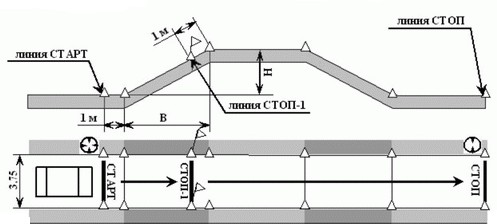 Контрольная таблица № 4Содержание.Упражнение № 5 "Параллельная парковка задним ходом"Постановка ТС на стоянку задним ходом параллельно воображаемому краю проезжей части (рис. 5).Задание кандидату в водители.По команде экзаменатора кандидат в водители должен:занять место в ТС;подготовиться к движению;запустить двигатель.По команде экзаменатора кандидат в водители должен выполнить:трогание с места в стартовых воротах;въезд в зону стоянки по заданной траектории;остановку в зоне стоянки перед линией "СТОП".Примечание. После остановки ТС должно полностью оказаться в зоне стоянки, ограниченной стойками и прерывистой линией разметки.После остановки ТС кандидат в водители должен:включить нейтральную передачу;включить стояночный тормоз;заглушить двигатель;покинуть транспортное средство.5.3. Действия экзаменатора.Экзаменатор контролирует правильность выполнения задания с использованием контрольной таблицы № 5 и выставляет оценку за упражнение.Рис.5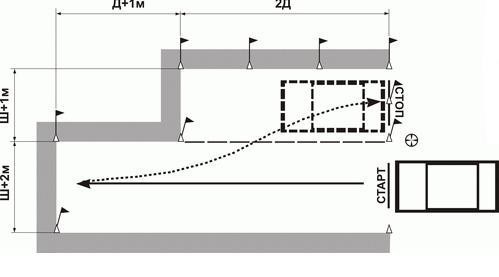 Контрольная таблица № 5Содержание.Упражнение № 6 "Змейка"Проезд по траектории "змейка" (рис. 6).Задание кандидату в водители.По команде экзаменатора кандидат в водители должен:занять место в ТС;подготовиться к движению;запустить двигатель.По команде экзаменатора кандидат в водители должен выполнить:трогание с места в стартовых воротах;движение по заданной траектории;остановку перед линией "СТОП".После остановки ТС кандидат в водители должен:включить нейтральную передачу;включить стояночный тормоз;заглушить двигатель;покинуть транспортное средство.6.3. Действия экзаменатора.Экзаменатор контролирует правильность выполнения задания с использованием контрольной таблицы № 6 и выставляет оценку за упражнение.В ходе упражнения экзаменатор контролирует зоны "змейки" и остановки, а его помощник - зону старта.Рис.6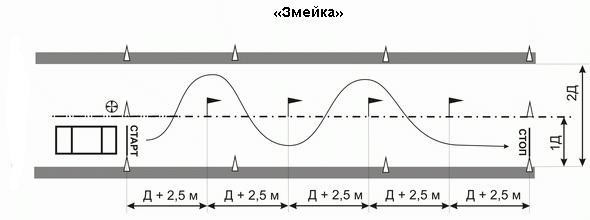 Контрольная таблица № 6Содержание.Упражнение № 7 "Разворот"Разворот ТС на 180? в ограниченном по ширине пространстве, остановка перед линией "СТОП" (см. рис. 7).Задание кандидату в водители.По команде экзаменатора кандидат в водители должен:занять место в ТС;подготовиться к движению;запустить двигатель.По команде экзаменатора кандидат в водители должен выполнить:трогание с места в стартовых воротах;разворот по заданной траектории при одноразовом включении передачи заднего хода;остановку перед линией "СТОП".После остановки ТС кандидат в водители должен:включить нейтральную передачу;включить стояночный тормоз;заглушить двигатель;покинуть транспортное средство.7.3. Действия экзаменатора.Экзаменатор контролирует правильность выполнения задания с использованием контрольной таблицы № 7 и выставляет оценку за упражнение.Рис.7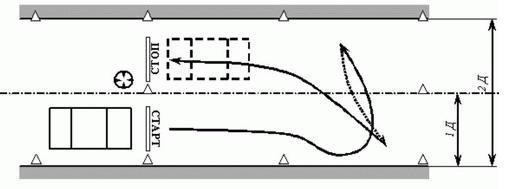 Контрольная таблица № 7Содержание.Упражнение № 8 "Въезд в бокс"Въезд в бокс задним ходом (см. рис. 8).Задание кандидату в водители.По команде экзаменатора кандидат в водители должен:занять место в ТС;подготовиться к движению;запустить двигатель.По команде экзаменатора кандидат в водители должен выполнить:трогание с места в стартовых воротах;въезд в бокс по заданной траектории;остановку перед линией "СТОП".После остановки ТС кандидат в водители должен:включить нейтральную передачу;включить стояночный тормоз;заглушить двигатель;покинуть транспортное средство.Примечание. Въезд в бокс может осуществляться из исходного положения, как с правой, так и с левой стороны от бокса по выбору кандидата в водители.8.3. Действия экзаменаторов.Экзаменатор контролирует правильность выполнения задания с использованием контрольной таблицы № 8 и выставляет оценку за упражнение.В ходе выполнения упражнения экзаменатор контролирует зону остановки перед линией "СТОП", положение ТС в боксе, а его помощник - зону старта.Рис.8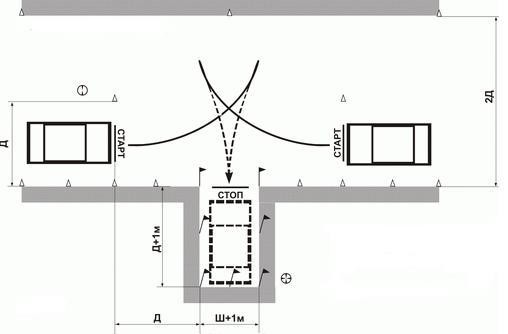 Контрольная таблица № 8Содержание.Упражнение № 9 "Постановка к платформе задним бортом"Постановка прицепа задним бортом к имитатору погрузочной платформы (см. рис. 9).Задание кандидату в водители.По команде экзаменатора кандидат в водители должен:занять место в ТС;подготовиться к движению;запустить двигатель.По команде экзаменатора кандидат в водители должен выполнить:трогание с места задним ходом в стартовых воротах;въезд в "габаритный коридор" задним ходом;подъезд задним бортом к имитатору погрузочной платформы (ряд стоек);остановку на расстоянии не более 5% длины автопоезда перед имитаторомпогрузочной платформы.После остановки ТС кандидат в водители должен:включить нейтральную передачу;включить стояночный тормоз;заглушить двигатель;покинуть транспортное средство.9.3. Действия экзаменаторов.Экзаменатор контролирует правильность выполнения задания с использованием контрольной таблицы № 9 и выставляет оценку за упражнение.В ходе выполнения упражнения экзаменатор контролирует зоны "габаритного коридора", остановки перед имитатором погрузочной платформы, а его  помощник- зону стартаРис.9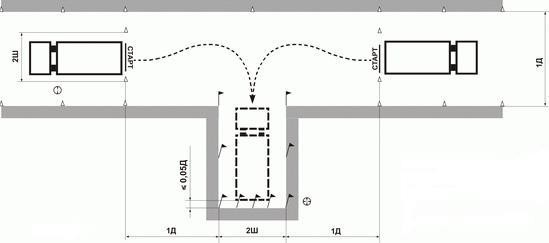 Контрольная таблица № 9Содержание.Упражнение № 10 "Прямолинейное движение задним ходом"Движение в "габаритном коридоре" задним ходом, остановка перед линией "СТОП" (см. рис. 10).Задание кандидату в водители.По команде экзаменатора кандидат в водители должен:занять место в ТС;подготовиться к движению;запустить двигатель.По команде экзаменатора кандидат в водители должен выполнить:трогание с места задним ходом в стартовых воротах;движение по прямой в "габаритном коридоре" задним ходом;остановку перед линией "СТОП".После остановки ТС кандидат в водители должен:включить нейтральную передачу;включить стояночный тормоз;заглушить двигатель;покинуть транспортное средство.10.3. Действия экзаменатора.Экзаменатор контролирует правильность выполнения задания с использованием контрольной таблицы № 10 и выставляет оценку за упражнение.В ходе выполнения упражнения экзаменатор контролирует зоны габаритного коридора, остановки перед линией "СТОП", а его помощник - зону старта.Рис.10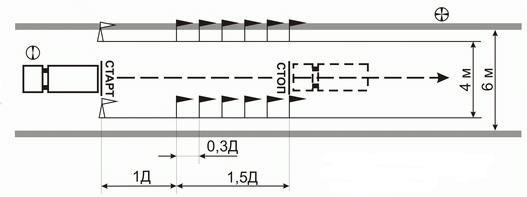 Контрольная таблица №10ПРОВЕДЕНИЯ ПРАКТИЧЕСКОГО ЭКЗАМЕНА В УСЛОВИЯХ РЕАЛЬНОГО ДОРОЖНОГО ДВИЖЕНИЯ(ВТОРОЙ ЭТАП)Содержание экзаменаЭкзамен проводится с целью проверки у кандидатов в водители навыков самостоятельного управления ТС конкретной категории в условиях реального дорожного движения и вынесения решения о возможности выдачи ему водительского удостоверения.При проведении второго этапа практического экзамена у кандидатов в водители проверяется умение применять и выполнять требования ПДД по следующим разделам:общие обязанности водителей;применение специальных сигналов;сигналы светофоров и регулировщиков;применение аварийной сигнализации и знака аварийной остановки;начало движения, маневрирование;расположение транспортного средства на проезжей части;скорость движения;обгон, встречный разъезд;остановка и стоянка;проезд перекрестков;пешеходные переходы и остановки маршрутных транспортных средств;движение через железнодорожные пути;приоритет маршрутных транспортных средств;пользование внешними световыми приборами и звуковыми сигналами.Второй этап практического экзамена проводится на испытательном маршруте (далее - маршрут).Необходимое количество маршрутов определяется с учетом местных условий.Маршрут должен содержать определенный набор элементов улично- дорожной сети, дорожных знаков и дорожной разметки, а также предусматривать возможность выполнения кандидатом в водители обязательных действий по заданию экзаменатора с соблюдением ПДД.Организация проведения экзаменаФорма проведения экзамена - индивидуальная.При проведении экзамена в экзаменационном ТС должны находиться кандидат в водители и экзаменатор. Допускается также присутствие собственника ТС либо его представителя (далее - владелец ТС).Примечание. В случае присутствия на экзамене владельца ТС целесообразно, чтобы при движении по маршруту он находился на сидении, с которого осуществляется доступ к дублирующим органам управления ТС. При этом рекомендуется, чтобы ТС было оборудовано устройством световой или звуковой сигнализации воздействия на дублирующие органы управления.Второй этап практического экзамена проводится одним из двух методов:несколько кандидатов в водители поочередно осуществляют поездки по одному маршруту;несколько кандидатов в водители осуществляют поездки по нескольким маршрутам одновременно.Метод проведения экзамена выбирается в зависимости от количества маршрутов, количества членов приемной комиссии, и используемых экзаменационных ТС.Примечание. Для оптимизации временных затрат на проведение экзамена целесообразно, чтобы  каждыйиз маршрутов начинался и заканчивался в одном и том же месте.Маршрут и последовательность выполнения заданий в процессе движения по маршруту определяются экзаменатором.ТС должно соответствовать требованиям ПДД и Основных положений по допуску ТС к эксплуатации.Исправное техническое состояние ТС должно быть подтверждено соответствующим документом о прохождении государственного технического осмотра.Перед началом экзамена ТС должно быть установлено экзаменатором или владельцем ТС в начале маршрута, двигатель - прогрет и выключен, рычаг коробки переключения передач - в нейтральном положении, стояночный тормоз - включен.Маршрут должен обеспечить возможность выполнения кандидатом в водители следующих заданий экзаменатора:проезд регулируемого перекрестка;проезд нерегулируемого перекрестка равнозначных дорог;проезд нерегулируемого перекрестка неравнозначных дорог;левые, правые повороты и разворот;перестроение в рядах на участке дороги, имеющей две и более полосы для движения в одном направлении;обгон;движение с максимальной разрешенной скоростью;проезд пешеходных переходов и остановок маршрутных ТС;торможение и остановку при движении на различных скоростях, включая экстренную остановку.Маршрут должен учитывать особенности выполнения вышеперечисленных действий на ТС различных категорий.Продолжительность экзамена на маршруте должна быть не менее 20 минут, однако экзамен может быть прекращен досрочно - после получения кандидатом в водители оценки "НЕ СДАЛ".Примечание. В случае выполнения кандидатом в водители всех заданий экзаменатора, предусмотренных пунктом 2.5 настоящего документа, допускается сокращение продолжительности экзамена.Не допускается проведение экзамена в следующих случаях:ТС   не   отвечает   требованиям,   изложенным   в  пункте	2.4	настоящего документа;маршрут не отвечает требованиям, изложенным в пункте 2.5 настоящего документа;пользование	участками	дорог	на	маршруте	угрожает	безопасности дорожного движения.Порядок проведения экзаменаЭкзаменатор знакомит кандидата в водители с формой и методом проведения экзамена, системой оценки, порядком и последовательностью выполнения заданий на маршруте.Экзаменатор указывает в экзаменационном листе номер маршрута.По команде экзаменатора кандидат в водители занимает место водителя в экзаменационном ТС, осуществляет подготовку к движению и начинает движение по маршруту, следуя указаниям экзаменатора.При движении по маршруту экзаменатор подает команды кандидату в водители, обеспечивает безопасность движения экзаменационного ТС (при отсутствии собственника ТС), контролирует правильность выполнения заданий, классифицирует и фиксирует в экзаменационном листе допущенные ошибки, суммирует количество набранных кандидатом в водители штрафных баллов и выставляет итоговую оценку за экзамен.Команды кандидату в водители должны подаваться экзаменатором четко и своевременно. Необходимо предлагать кандидату в водители самому определять оптимальный    порядок    действий.    Например,    команды    развернуться     илиостановиться должны подаваться соответственно в следующей форме: "Выберите место для остановки и остановитесь" или "Выберите место для разворота и развернитесь".Запрещается провоцировать кандидата а водители к каким-либо действиям в нарушение требований ПДД.При возникновении угрозы безопасности движения с целью предотвращения возникновения дорожно-транспортного происшествия экзаменатор или собственник ТС (при его присутствии) обязан незамедлительно вмешаться в процесс управления экзаменационным ТС.Результаты экзамена вносятся в протокол и подписываются членами экзаменационной комиссии.Система оценкиВторой этап практического экзамена в итоге оценивается по системе: положительная оценка "СДАЛ", отрицательная - "НЕ СДАЛ".Для оценки экзамена определен перечень типичных ошибок, которые делятся на грубые, средние и мелкие.В соответствии с этой классификацией за совершение каждой ошибки кандидату в водители начисляются штрафные баллы: за грубую - 5, за среднюю - 3, за мелкую-1.Оценка "СДАЛ" выставляется, когда кандидат в водители во время экзамена не допустил ошибок или сумма штрафных баллов за допущенные ошибки составила менее 5.Оценка "НЕ СДАЛ" выставляется, когда сумма штрафных баллов за допущенные ошибки составляет 5 и более.Контрольная таблицаОчистить   ротовую   полость   от   слизи   и   рвотных  масс.пострадавшего	на	спину,	запрокинуть	ему	голову, подбородок и выдвинуть нижнюю челюсть.УложитьподнятьУложить пострадавшего на бок, наклонить его голову Очистить ротовую полость от слизи и рвотных масс.к  груди.Типичные ошибкиШкала штрафных баллов за ошибкуА. Грубыеотклонился от заданной траектории движения5сбил элементы разметочного оборудования или пересек линию горизонтальной разметки площадки5коснулся ногой поверхности площадки при выполнении упражнения5не подал рукой сигнал левого поворота (разворота)5остановился на расстоянии более 0,4 м перед линией «СТОП» или пересек ее5Б. Средниепри трогании с места в стартовых воротах двигатель заглох3подал рукой сигнал левого поворота (разворота) после проезда середины «габаритного коридора»3не переключил передачу с низшей на высшую или с высшей на низшую3не включил нейтральную передачу после остановки при работающем двигателе3В. Мелкиене подал рукой сигнал торможения1произвел резкое торможение (блокировка колеса) перед линией «СТОП»1не включил ближний свет фары1Типичные ошибкиШкала штрафных баллов за ошибкуА. Грубыеотклонился от заданной траектории движения5сбил элементы разметочного оборудования или пересек линию горизонтальной разметки площадки5коснулся ногой поверхности площадки при выполнении упражнения5пересек линию «СТОП»5Б. Средниепри трогании с места в стартовых воротах двигатель заглох3не выполнил временной норматив при движении в "габаритном коридоре" с малой скоростью3не включил нейтральную передачу после остановки при работающем двигателе3В. Мелкиене включил ближний свет фары1Типичные ошибкиШкала штрафных баллов за ошибкуА. Грубыеотклонился от заданной траектории движения5сбил элементы разметочного оборудования или пересек линию горизонтальной разметки площадки5коснулся ногой поверхности площадки при выполнении упражнения5пересек линию «СТОП»5Б. Средниепри трогании с места в стартовых воротах двигатель заглох3не включил нейтральную передачу после остановки при работающем двигателе3В. Мелкиене включил ближний свет фары1Типичные ошибкиШкала штрафных баллов за ошибкуА. Грубыесбил элементы разметочного оборудования или пересек линию горизонтальной разметки площадки5не зафиксировал ТС в неподвижном состоянии при остановке на наклонном участке5допустил откат ТС при трогании на наклонном участке более величины L5пересек линию "СТОП" (по проекции переднего габарита ТС)5Б. Средниепересек линию "СТОП-1" (по проекции переднего габарита ТС) при остановке на наклонном участке3при выполнении упражнения двигатель заглох3не включил нейтральную передачу после остановки при работающем двигателе3не включил стояночный тормоз после остановки перед линией "СТОП"3Типичные ошибкиШкала штрафных баллов за ошибкуА. Грубыесбил элементы разметочного оборудования или пересек линию горизонтальной разметки площадки (кроме прерывистой)5не пересек прерывистую линию (по проекции бокового габарита ТС)5Б. Средниене смог въехать в зону стоянки при одноразовом включении передачи заднего хода3не включил нейтральную передачу после остановки при работающем двигателе3не включил стояночный тормоз после остановки в зоне стоянки3В. Мелкиепри выполнении упражнения двигатель заглох1Типичные ошибкиШкала штрафных баллов за ошибкуА. Грубыеотклонился от заданной траектории движения5сбил элементы разметочного оборудования или пересек линию горизонтальной разметки площадки (кроме прерывистой)пересек линию "СТОП" (по проекции переднего габарита ТС)5Б. Средниене включил нейтральную передачу после остановки при работающем двигателе3не включил стояночный тормоз после остановки перед линией "СТОП"3В. Мелкиепри выполнении упражнения двигатель заглох1Типичные ошибкиШкала штрафных баллов за ошибкуА. Грубыесбил элементы разметочного оборудования или пересек линию горизонтальной разметки площадки5пересек линию "СТОП" (по проекции переднего габарита ТС)5Б. Средниене смог развернуться при одноразовом включении передачи заднего хода3не включил нейтральную передачу после остановки при работающем двигателе3не включил стояночный тормоз после остановки перед линией "СТОП"3В. Мелкиепри выполнении упражнения двигатель заглох1Типичные ошибкиШкала штрафных баллов за ошибкуА. Грубыесбил элементы разметочного оборудования или пересек линию горизонтальной разметки площадки5не пересек линию "СТОП" (по проекции переднего габарита ТС)5Б. Средниене смог въехать в бокс при одноразовом включении передачи заднего хода3не включил нейтральную передачу после остановки при работающем двигателе3не включил стояночный тормоз после остановки перед линией "СТОП"3В. Мелкиепри выполнении упражнения двигатель заглох1Типичные ошибкиШкала штрафных баллов за ошибкуА. Грубыесбил элементы разметочного оборудования или пересек линию горизонтальной разметки площадки5остановился на расстоянии более 1,5 м перед имитатором погрузочной платформы5Б. Средниене смог въехать в "габаритный коридор" при одноразовом включении передачи заднего хода3остановился на расстоянии более 5% длины автопоезда, но не более 1,5 м перед имитатором погрузочной платформы3не включил нейтральную передачу после остановки при работающем двигателе3не включил стояночный тормоз после остановки перед имитатором погрузочной платформыВ. Мелкиепри выполнении упражнения двигатель заглох1Типичные ошибкиШкала штрафных баллов за ошибкуА. Грубыесбил элементы разметочного оборудования или пересек линию горизонтальной разметки площадки5не смог проехать "габаритный коридор" при одноразовом включении передачи заднего хода5не пересек линию "СТОП" (по проекции переднего габарита ТС)5Б. Средниене включил нейтральную передачу после остановки при работающем двигателе3не включил стояночный тормоз после остановки перед линией "СТОП"3В. Мелкиепри выполнении упражнения двигатель заглох1Типичные ошибкиСоответствующие пункты ПДДШкала штрафных баллов за ошибкуА. Грубые1.1. Не уступил дорогу (создал помеху) ТС, имеющим преимущество3.2, 8.1, 8.3 - 8.5,8.8, 8.9, 8.12, 11.7,13.4 - 13.6, 13.8,13.9, 3.11, 13.12,15.1, 18.1, 18.351.2. Не уступил дорогу (создал помеху) пешеходам, имеющим преимущество8.3, 13.1, 13.8,14.1 - 14.3, 14.5,14.651.3. Выехал на полосу встречного движения (кроме разрешенных случаев) или на трамвайные пути встречного направления8.6, 9.2, 9.3, 9.6,9.851.4. Проехал на запрещающий сигнал светофора или регулировщика6.2 - 6.4, 6.7, 6.9,6.1051.5. Не выполнил требования знаков приоритета, запрещающих и предписывающих знаков, дорожной разметки 1.1, 1.3Приложения 1, 251.6. Пересек стоп-линию (разметка 1.12) при остановке при наличии знака 2.5 или при запрещающем сигнале светофора (регулировщика)6.13, приложение251.7. Нарушил правила выполнения обгона11.1 - 11.551.8. Нарушил правила выполнения поворота8.5 - 8.751.9. Нарушил правила выполнения разворота8.8, 8.1151.10. Нарушил правила движения задним ходом8.1251.11. Нарушил правила проезда железнодорожных переездов15.1 - 15.4, 12.451.12. Превысил установленную скорость движения10.1 - 10.451.13. Не принял возможных мер к снижению скорости вплоть до остановки ТС при возникновении опасности для движения10.151.14. Действие или бездействие кандидата в водители, вызвавшее необходимость вмешательства в процесс управления экзаменационным ТС с целью предотвращения возникновения ДТП—5Б. Средние2.1. Нарушил правила остановки12.1, 12.2, 12.4,12.7, 12.832.2. Не подал сигнал световым указателем поворота перед началом движения, перестроением, поворотом (разворотом) или остановкой8.132.3. Не выполнил требования знаков особых предписаний и информационно- указательных знаков, дорожной разметки (кроме разметки 1.1, 1.3, 1.12)Приложения 1, 232.4. Не использовал в установленных случаях аварийную световую сигнализацию или знак аварийной остановки7.1, 7.232.5. Выехал на перекресток при образовавшемся заторе, создав помеху движению ТС в поперечном направлении13.23В. Мелкие3.1. Не пристегнул ремень безопасности2.1.213.2. Несвоевременно подал сигнал поворота8.2.13.3. Нарушил правила расположения ТС на проезжей части9.3, 9.4, 9.7 - 9.1013.4. Выбрал скорость движения без учета дорожных и метеорологических условий10.113.5. Двигался без необходимости со слишком малой скоростью10.513.6. Резко затормозил при отсутствии необходимости предотвращения ДТП10.513.7. Нарушил правила пользования внешними световыми приборами и звуковым сигналом19.1 - 19.5, 19.813.8. Допустил иные нарушения ПДД—13.9. Неправильно оценивал дорожную обстановку—13.10. Не пользовался зеркалами заднего вида—13.11. Неуверенно пользовался органами управления ТС, не обеспечивал плавность движения—13.12. Допустил полную или частичную блокировку колес транспортного средства при торможении—1